Prepárese para un Posible Corte de EnergíaAquí tiene 8 cosas que puede hacer con anticipación a un potencial corte de energía:Si tiene equipo médico que le puede salvar la vida:Verifique si la PG&E lo tiene registrado en su programa de Exenciones en Bases Médicas,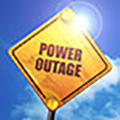 Planee tener fuentes de poder de respaldo para todas sus necesidades médicas críticas (incluyendo medicamentos muy importantes que se deben refrigerar) yTenga conexiones preestablecidas con familiares o vecinos cercanos para que le ayuden si se necesita.Hable con su proveedor médico acerca de un plan por un corte de energía para sus aparatos médicos que necesitan electricidad y medicinas que se deben de refrigerar.Tenga un sistema de carga de respaldo para los teléfonos celulares y mantenga sus aparatos cargados completamente en todo momento. Manténgalos encendidos y con usted durante las Advertencias de Bandera Roja.Considere opciones alternas para generar electricidad para su casa o sistemas importantes en el negocio. Asegúrese de seguir todas las instrucciones de seguridad para los generadores autónomos de energía. Vea los Tips de Seguridad para los Generadores Portátiles para mayor información.Mantenga lleno el tanque de gasolina de su vehículo (las bombas de gasolina pudieran no funcionar sin energía) y los vehículos eléctricos completamente cargados.Identifique un lugar a donde usted pudiera ir a refrescarse, si fuera necesario.Mantenga algo de dinero en efectivo a la mano (las estaciones de crédito/débito y los cajeros automáticos pudieran estar sin energía).Cheque y actualice su kit de emergencia y existencias (incluya copias de la información crítica y de las recetas médicas importantes). Revise los productos que son necesarios en caso de un corte de energía, incluyendo lámparas de pilas, baterías extra, comida y bebidas extra para cada miembro de la familia.Conozca más acerca de los Cortes de Energía de la PG&E en su área y trabaje con sus vecinos para asegurarse de que todos están seguros y listos.Aunque el Condado de Sonoma no va a emitir un aviso de evacuación por un corte de energía, el pronóstico del clima incluye peligros de incendio. Regístrese para recibir alertas de seguridad y notificaciones de evacuación en SoCoAlert.com (o llame al 866 939-0911) y alertas de seguridad de sus agencias locales de seguridad pública y bomberos en Nixle.com (o mande un mensaje de texto con su Código Postal al 888777). Asegúrese de que la PG&E tenga su información de contacto actualizada. Actualice su información de contacto con la PG&E en línea o llame al (866) 743-6589.Conozca más:https://socoemergency.org/preparese/peligros-locales/cortes-de-energia/https://www.pge.com/en_US/residential/your-account/account-management/manage-your-account/alerts-and-notifications/update-your-contact-information.page 